BTSCONCEPTION ET RÉALISATION DE SYSTÈMES AUTOMATIQUESE4CONCEPTION PRÉLIMINAIRE
D’UN SYSTÈME AUTOMATIQUE2018CORRIGÉCe document comporte 8 pages, numérotées de 1/8 à 8/8.Dès que ce document vous est remis, assurez-vous qu’il est complet.Choix d’un processus pour le remplissage des chariots Étude ergonomique du système existantQ1Masse totale par jour = 2 480 × 7 × 0,2 = 3 472 kg / jour. Acceptable car c’est inférieur au seuil de 7,5 tonnes/jour.Q2Nombre d’actions techniques par pâton : 2 ou 3 (saisir tenir poser) ; nombre de pâtons manipulés par une main : (2 480 / 60) / 2 = 21 / min soit 42 ou 63 actions techniques par minutes, supérieur au seuil.Risque élevé de troubles musculosquelettiques ou problème d’ergonomie du poste.Il faut aussi automatiser le poste de remplissage de pâtons.Comparaison de 2 processusQ3Q4Respect de la cadence demandéeQ5Temps disponilbe pour déposer une rangée = temps pour mettre en forme 6 pâtons par les 2 bouleuses : 6 × 2,9 /2 = 8,7 sQ6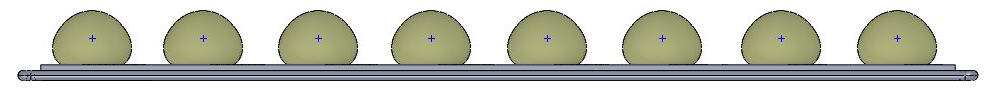 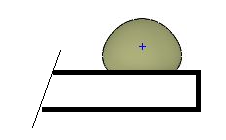 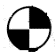 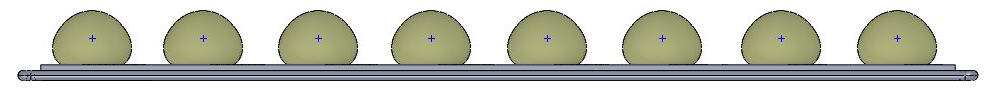 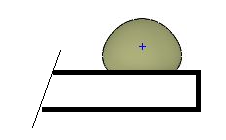 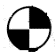 Q7Durée totale pour déposer la rangée dans le cas le plus défavorable : 6,4 sConclusion : Avec cette solution 2, la cadence imposée par les bouleuse sera respectée puisque le temps totale nécessaire pour la dépose d’une rangée est largement inférieure au temps disponible.Architecture matérielle Technologie de manipulationQ8On écarte le parallèle et le scara car l’amplitude du mouvement nécessaire est trop importante par rapport à la portée maxi. Il reste le poly articulé, le cartésien.Q9Course verticale nécessaire de 1 570 mm. Hauteur sous plafond de 2 700 mm.Altitude du point le plus haut de la trajectoire : 1 930 mm. Il reste 2 700 – 1 930 = 670 mm pour pouvoir installer le robot cartésien. L’encombrement en vertical des robots est trop important ( encombrements Z, pour le S7 – 45 : 1 879 mm ; pour le strong 40 : 1 501 mm ; pour le strong 50 : 1 682 mm)Q10Bien que la position des rangées change sur le convoyeur et sur les grilles, et que le préhenseur doit rester parallèle aux convoyeurs de constitution des rangées, 4 axes (robot de palétisation) suffisent. Q11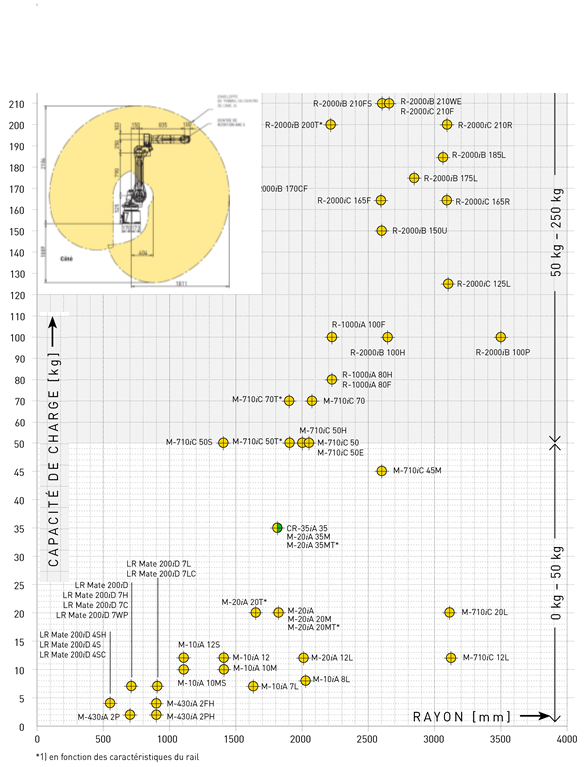 Référence du robot et justification :M20iA : sa charge est de 20 kg (> 15,2 kg) et son rayon de 1 630 mm (> 1 300 mm). Ce n’est pas un robot monté sur rail (pas les références en T).Stratégie de remplissage de la grille et respect de la cadenceQ12La solution 1, où c’est l’unité qui tire la grille, est moins intéressante car :il faut un préhenseur permettant à la fois de manipuler les pâtons et de manipuler la grille ;problème de faisabilité : difficile de prendre les grilles en bas du chariot ;la cadence risque de ne pas être respectée car il faut ajouter le temps pris pour aller chercher la grille et la tirer sur le support.Q13Pour la solution 1, la cadence imposée par les bouleuses n’est pas respectée lors de la dépose de la dernière rangée et le poussage. Le système n’a pas le temps de pousser la grille.Avec la solution 2, la cadence est respectée. Le système a le temps de déposer la dernière rangée et de pousser la grille avant d’aller prendre la prochaîne rangée.Choix d’une configuration matérielle pour la partie commandeQ14Tableau des coûts matériels pour l’architecture de commande n° 1Tableau des coûts matériels pour l’architecture de commande n° 2Choix du type d’architecture : architecture de commande n° 2Q15Option de communication (bus terrain) compatible entre le robot et l’automate programmable : Modbus TCPÉquipements de sécuritéQ16Risques mécaniques :Q17Solution de protection par enceinte grillagée et barrière immatérielle.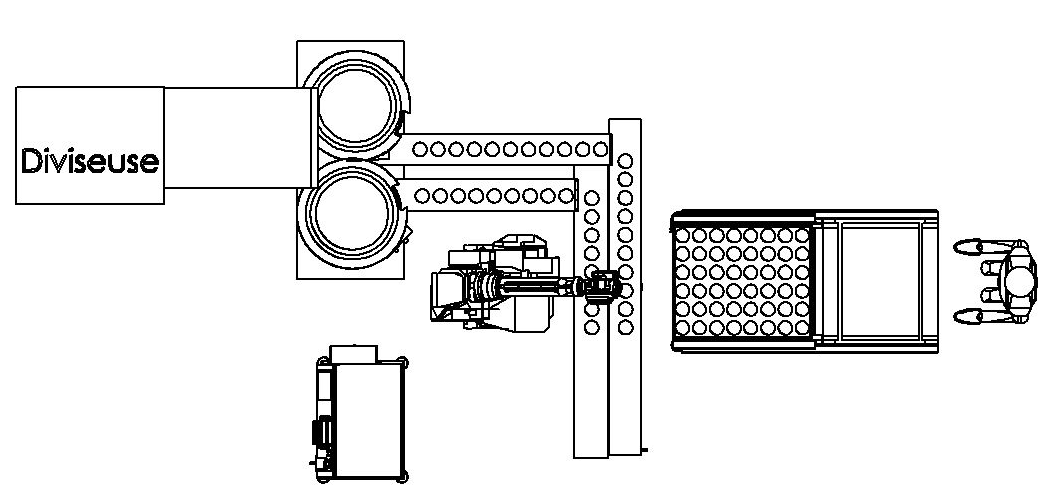 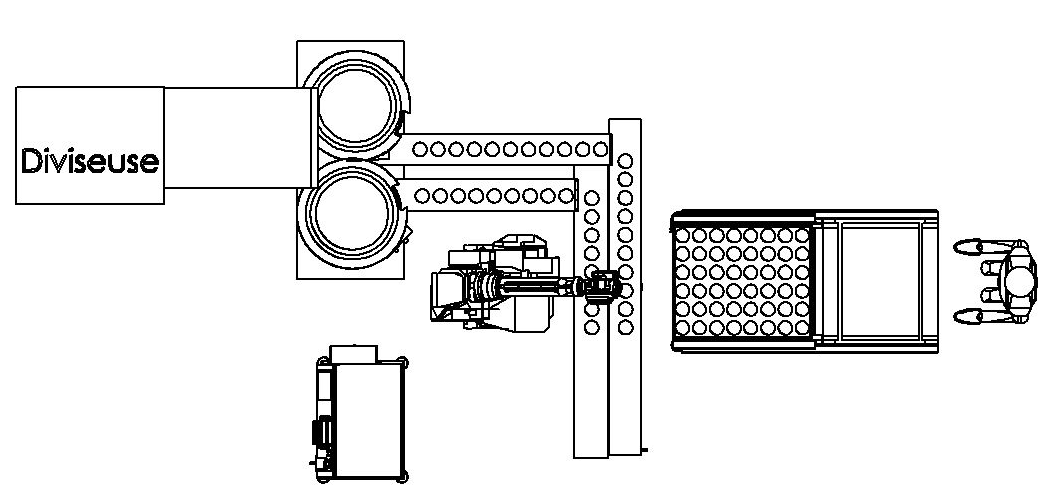 Q18Coût de la solution par enceinte grillagée et barrière immatérielle :Longueur grillage : 8 m environCoût = 160 x 8 + 2 100 = 3 380 euros.Q19Solution de protection par scrutateur laser et grilles résiduelles.Q20Coût de la solution par scrutateur laser et grilles résiduelles :Longueur grilles résiduelles : 4,5 m donc coût = 4,5 × 160 + 4 800 = 5 520 eurosQ21Conclusion sur le choix de solution de protection : La solution enceinte grillagée et barrière immatérielle est plus intéressante financièrement.Durée : 4 h 30Coefficient : 3Processus 1Processus 2Opérations manuelles restantesAmenage des grillesAmenage du chariot videÉvacuation du chariot pleinAmenage du chariot videÉvacuation du chariot pleinNombre de postes64Respect zone d’implantationNonOuiMouvementCourse (mm)Durée1 Descente suivant Z150150 / 600 = 0,25 sSaisie/0,5 s2 Montée suivant Z1500,25 s3 ou 3’ Translation suivant X600 + 7 × 100 = 1 3001 300 / 600 = 2,2 s4 Descente suivant Z1500,25sLibération/0,55 Montée suivant Z1500,25 s6 ou 6’ translation suivant X1 3002,2 sTrajectoiresABAACAADAAEAAFAAGAAHAAIAAJKKLMMNNOADurées solution 1 (s)122.32.733.43.742.71.81.81.7Durées solution 2 (s)14.343.73.432.72.31.50.71.81.7Désignation du matérielQuantitéPrix unitaireIHM1500 €ATV 3202350 €Moteur asynchrone2300 €Moteur brushless contrôlé par le robot24 500 €Option de communication robot IHM ou automate programmable1800 €Coût total de l’architectureCoût total de l’architecture11 600 €Désignation du matérielQuantitéPrix unitaireIHM1500 €ATV 3202350 €Moteur asynchrone2300 €Option de communication robot IHM ou automate programmable1800 €Servo-variateur Lexium 3221 200 €Moteur brushless contrôlé par lexium 3221 000 €Automate programmable complet13 500 €Coût total de l’architectureCoût total de l’architecture10 500 €ÉcrasementHappement,enroulementChocsPerforationAbrasionProjections de piècesxxxx